台灣傳道六十年紀念特刊支分會專用稿紙 (寫好後請寄給梁世威弟兄 Carlliang05@gmail.com，手機0928-244715， Skype: carlliang3151，Line ID: carlliang)補充資料提供者姓名：                             電話：                        Email：單位名稱西台北支聯會                西台北支聯會                單位號碼508330單位資料成立日期(台灣北區) 1964.11.17西元 1982年3月14日(台灣北區) 1964.11.17西元 1982年3月14日單位資料原屬單位台北支聯會台北支聯會單位資料教堂地址台北市10642大安區金華街183巷5號台北市10642大安區金華街183巷5號單位資料教堂電話( 02 )22521891( 02 )22521891單位資料歷任主教/會長(從第一任開始)~1964.11.17  梁潤生 (台灣北區)1968  林存斌 (台灣北區)1976.4.22~1982.3.14  張漪清1982.3.14~1987.6.21  劉春華 (西台北支聯會)1987.6.21~1992.4.26梁世安1992.4.26~1998.5.24  楊宗廷 (西台北支聯會)1998.5.24~2001.2.18  楊宗廷 (劃分後之西台北支聯會)2001.2.18~2005.5.15  趙炯民2005.5.15~2014.11.30卓復政2014.11.30~ 王耀廷1964.11.17  梁潤生 (台灣北區)1968  林存斌 (台灣北區)1976.4.22~1982.3.14  張漪清1982.3.14~1987.6.21  劉春華 (西台北支聯會)1987.6.21~1992.4.26梁世安1992.4.26~1998.5.24  楊宗廷 (西台北支聯會)1998.5.24~2001.2.18  楊宗廷 (劃分後之西台北支聯會)2001.2.18~2005.5.15  趙炯民2005.5.15~2014.11.30卓復政2014.11.30~ 王耀廷重要史料 (請勿超過1,500字，所撰寫之資料請盡量包含人事時地物五大要項。 請附寄現任主教/會長照片及教堂照片。從前教堂及領袖之照片及重要活動史料照片亦很歡迎， 用畢歸還。)1976.4.22  成立台灣第一個支聯會-台北支聯會，張漪清為會長，梁潤生第一副會長，尹根亮第二副會長1982.3.14  台北支聯會劃分為東台北支聯會及西台北支聯會，東台北包括第、第三、第四、基隆、北投支會及內湖、淡水和英語分會；西台北包括第二、第五、永和、板橋、新店支會及三重分會。西台北支聯會仍由原台北支聯會劉春華會長繼續帶領。1988.4.2~5.1  在國立中央圖書館舉辦家庭歷史特展 (1988.7.聖徒之聲，101頁) 1991.11.12  在國軍文藝活動中心舉辦「暖心之夜」(1992.2.聖徒之聲，47-48頁)1994.4.1~3  在金華街教堂舉辦家譜展 (1994.6. 聖徒之聲，30頁)2004.11.27~12.18  艾莉颱風災區清潔服務 (2005.1.利阿賀拿，N-16頁)2014.11.30  劃分出南台北支聯會，西台北支聯會保留土城、思源、丹鳳、三峽、新板、新埔等單位，會長王耀庭，第一諮理郭兆平，第二諮理陳專榮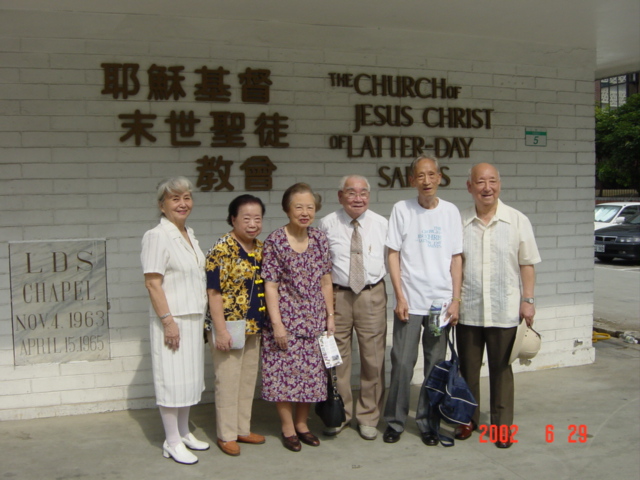 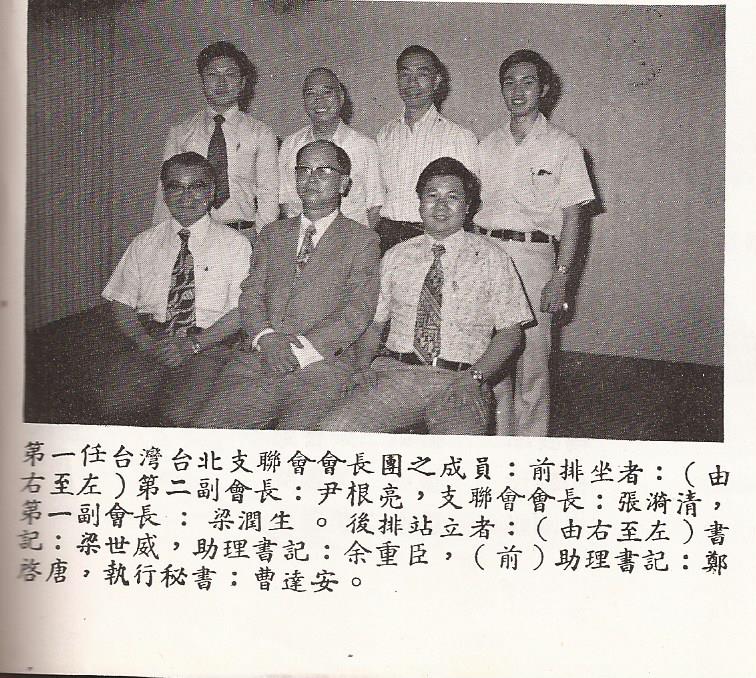 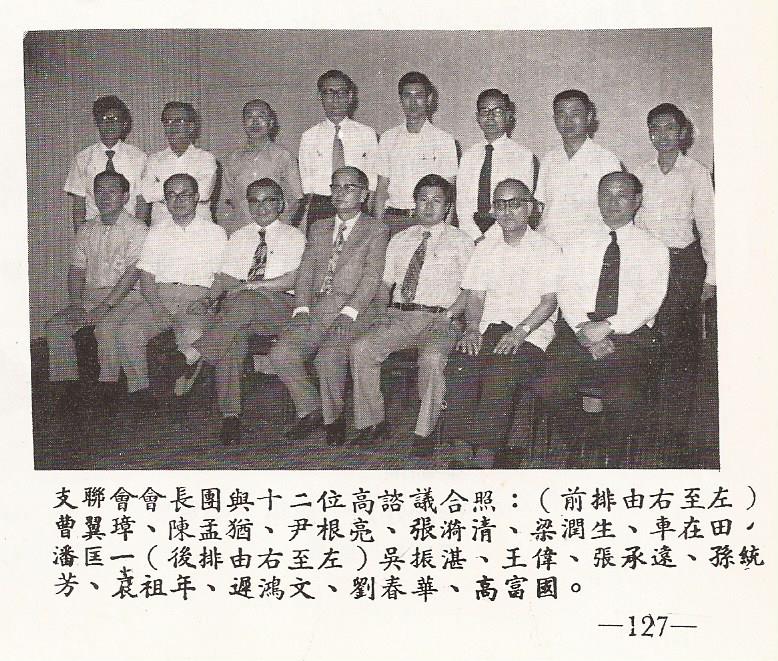 劃分東、西台北支聯會報導(1982.6 VS p.47)一九八二年三月十四日星期日，十二使徒議會之一的海大衛長老,主領台北支聯會上半年教友大會，會中他宣佈台北支聯會即日起劃分爲東、西台北支聯會，並提名支持新的領袖，這是中國的教會歷史上，另一個重要的時到。東、西台北支聯會的劃分如下東台北支聯會：第一支會，第三支會，第四支會，基隆支會，北投支會，內湖分會、淡水分會，英語分會。西台北支聯會：第二支會，第五支會，永和支會、板橋支會、新店支會、三重分會。西台北支聯會的會長團，仍是原台北支聯會的劉春華弟兄(會長)，潘匡一弟兄(一副)、王綠寶弟兄(二副)。東台北支聯會的會長，召喚了還鄉僅十月的嚴元琥弟兄(嚴弟兄夫婦也是台灣第一對夫婦傳教士)，一副為王偉弟兄，二副為仲國強弟兄。一九七六年四月廿二日，台灣成立了第一個支聯會(台北支聯會)，五年後，也就是一九八八一年十一月八日，成立了第二個支聯會(高雄支聯會)，如今，又成立了第三個支聯會，短短六年之內，末世聖徒的進步，愈來愈迅速，神的祝福已充分傾注在美麗的寶島上，願所有的弟兄姐妹加倍努力，繼續為建立錫安而跨大我們的步伐！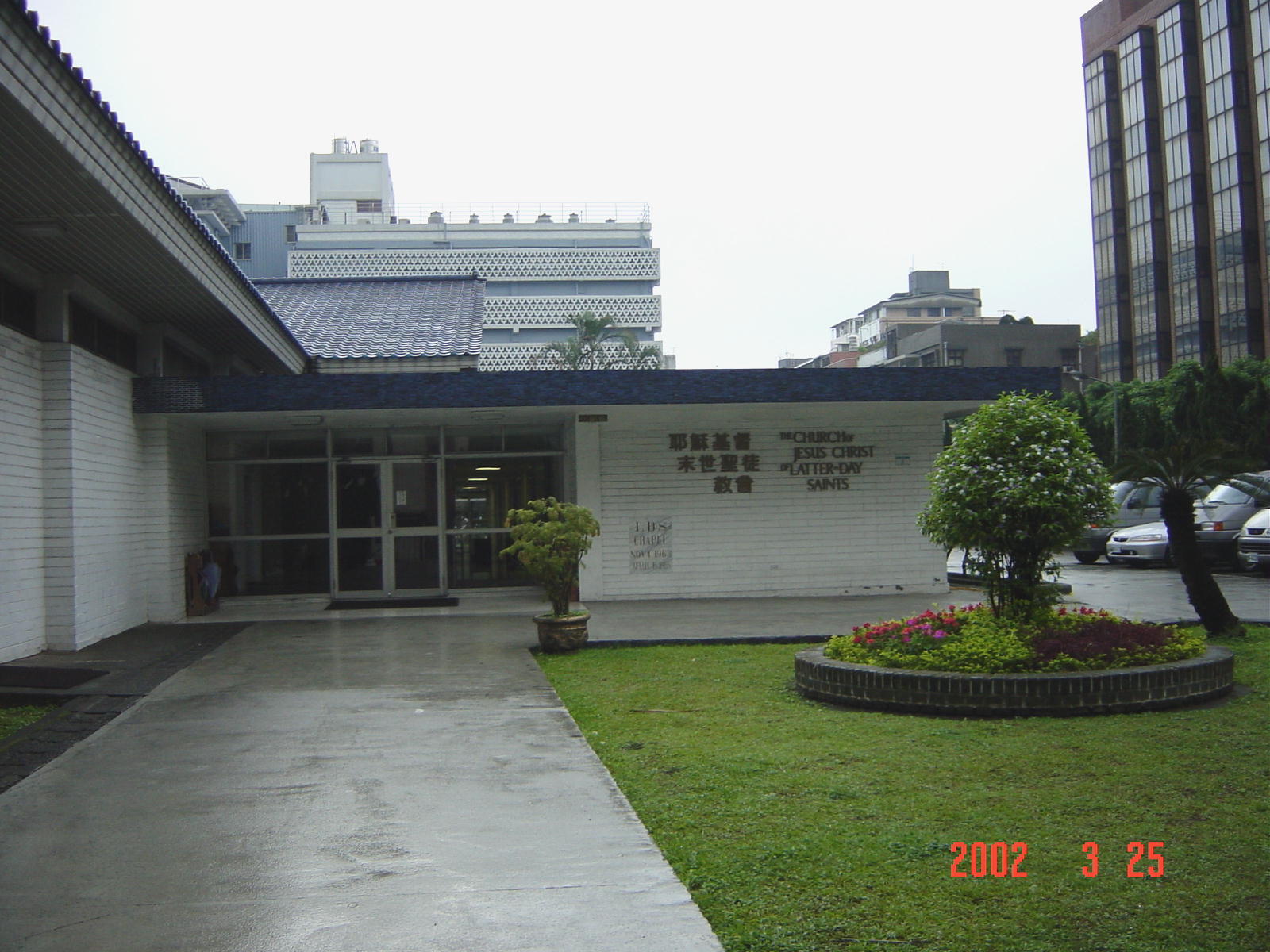 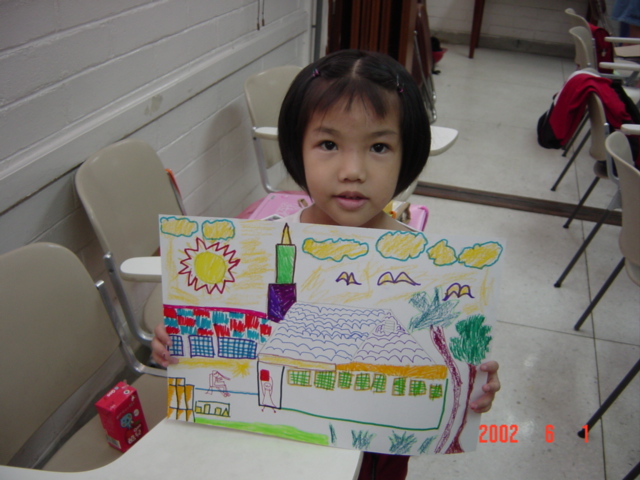 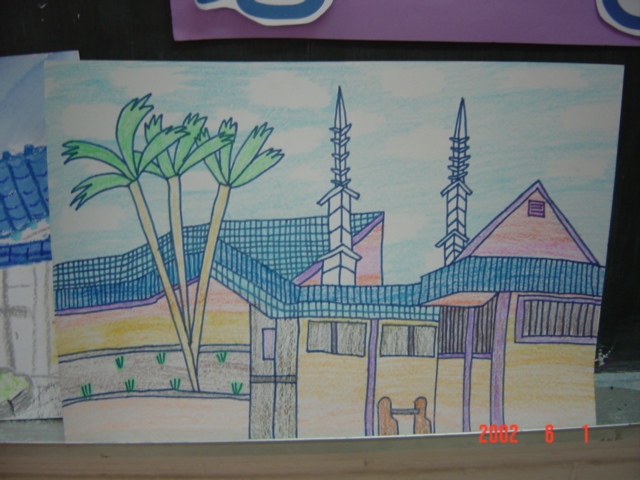 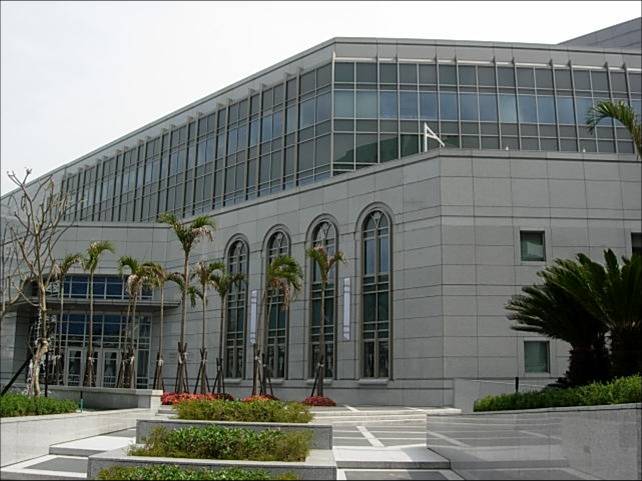 台北金華街教堂 – 2015年1月2日啟用，8月由興格萊會長奉獻台北市10642大安區金華街183巷5號重要史料 (請勿超過1,500字，所撰寫之資料請盡量包含人事時地物五大要項。 請附寄現任主教/會長照片及教堂照片。從前教堂及領袖之照片及重要活動史料照片亦很歡迎， 用畢歸還。)1976.4.22  成立台灣第一個支聯會-台北支聯會，張漪清為會長，梁潤生第一副會長，尹根亮第二副會長1982.3.14  台北支聯會劃分為東台北支聯會及西台北支聯會，東台北包括第、第三、第四、基隆、北投支會及內湖、淡水和英語分會；西台北包括第二、第五、永和、板橋、新店支會及三重分會。西台北支聯會仍由原台北支聯會劉春華會長繼續帶領。1988.4.2~5.1  在國立中央圖書館舉辦家庭歷史特展 (1988.7.聖徒之聲，101頁) 1991.11.12  在國軍文藝活動中心舉辦「暖心之夜」(1992.2.聖徒之聲，47-48頁)1994.4.1~3  在金華街教堂舉辦家譜展 (1994.6. 聖徒之聲，30頁)2004.11.27~12.18  艾莉颱風災區清潔服務 (2005.1.利阿賀拿，N-16頁)2014.11.30  劃分出南台北支聯會，西台北支聯會保留土城、思源、丹鳳、三峽、新板、新埔等單位，會長王耀庭，第一諮理郭兆平，第二諮理陳專榮劃分東、西台北支聯會報導(1982.6 VS p.47)一九八二年三月十四日星期日，十二使徒議會之一的海大衛長老,主領台北支聯會上半年教友大會，會中他宣佈台北支聯會即日起劃分爲東、西台北支聯會，並提名支持新的領袖，這是中國的教會歷史上，另一個重要的時到。東、西台北支聯會的劃分如下東台北支聯會：第一支會，第三支會，第四支會，基隆支會，北投支會，內湖分會、淡水分會，英語分會。西台北支聯會：第二支會，第五支會，永和支會、板橋支會、新店支會、三重分會。西台北支聯會的會長團，仍是原台北支聯會的劉春華弟兄(會長)，潘匡一弟兄(一副)、王綠寶弟兄(二副)。東台北支聯會的會長，召喚了還鄉僅十月的嚴元琥弟兄(嚴弟兄夫婦也是台灣第一對夫婦傳教士)，一副為王偉弟兄，二副為仲國強弟兄。一九七六年四月廿二日，台灣成立了第一個支聯會(台北支聯會)，五年後，也就是一九八八一年十一月八日，成立了第二個支聯會(高雄支聯會)，如今，又成立了第三個支聯會，短短六年之內，末世聖徒的進步，愈來愈迅速，神的祝福已充分傾注在美麗的寶島上，願所有的弟兄姐妹加倍努力，繼續為建立錫安而跨大我們的步伐！台北金華街教堂 – 2015年1月2日啟用，8月由興格萊會長奉獻台北市10642大安區金華街183巷5號重要史料 (請勿超過1,500字，所撰寫之資料請盡量包含人事時地物五大要項。 請附寄現任主教/會長照片及教堂照片。從前教堂及領袖之照片及重要活動史料照片亦很歡迎， 用畢歸還。)1976.4.22  成立台灣第一個支聯會-台北支聯會，張漪清為會長，梁潤生第一副會長，尹根亮第二副會長1982.3.14  台北支聯會劃分為東台北支聯會及西台北支聯會，東台北包括第、第三、第四、基隆、北投支會及內湖、淡水和英語分會；西台北包括第二、第五、永和、板橋、新店支會及三重分會。西台北支聯會仍由原台北支聯會劉春華會長繼續帶領。1988.4.2~5.1  在國立中央圖書館舉辦家庭歷史特展 (1988.7.聖徒之聲，101頁) 1991.11.12  在國軍文藝活動中心舉辦「暖心之夜」(1992.2.聖徒之聲，47-48頁)1994.4.1~3  在金華街教堂舉辦家譜展 (1994.6. 聖徒之聲，30頁)2004.11.27~12.18  艾莉颱風災區清潔服務 (2005.1.利阿賀拿，N-16頁)2014.11.30  劃分出南台北支聯會，西台北支聯會保留土城、思源、丹鳳、三峽、新板、新埔等單位，會長王耀庭，第一諮理郭兆平，第二諮理陳專榮劃分東、西台北支聯會報導(1982.6 VS p.47)一九八二年三月十四日星期日，十二使徒議會之一的海大衛長老,主領台北支聯會上半年教友大會，會中他宣佈台北支聯會即日起劃分爲東、西台北支聯會，並提名支持新的領袖，這是中國的教會歷史上，另一個重要的時到。東、西台北支聯會的劃分如下東台北支聯會：第一支會，第三支會，第四支會，基隆支會，北投支會，內湖分會、淡水分會，英語分會。西台北支聯會：第二支會，第五支會，永和支會、板橋支會、新店支會、三重分會。西台北支聯會的會長團，仍是原台北支聯會的劉春華弟兄(會長)，潘匡一弟兄(一副)、王綠寶弟兄(二副)。東台北支聯會的會長，召喚了還鄉僅十月的嚴元琥弟兄(嚴弟兄夫婦也是台灣第一對夫婦傳教士)，一副為王偉弟兄，二副為仲國強弟兄。一九七六年四月廿二日，台灣成立了第一個支聯會(台北支聯會)，五年後，也就是一九八八一年十一月八日，成立了第二個支聯會(高雄支聯會)，如今，又成立了第三個支聯會，短短六年之內，末世聖徒的進步，愈來愈迅速，神的祝福已充分傾注在美麗的寶島上，願所有的弟兄姐妹加倍努力，繼續為建立錫安而跨大我們的步伐！台北金華街教堂 – 2015年1月2日啟用，8月由興格萊會長奉獻台北市10642大安區金華街183巷5號重要史料 (請勿超過1,500字，所撰寫之資料請盡量包含人事時地物五大要項。 請附寄現任主教/會長照片及教堂照片。從前教堂及領袖之照片及重要活動史料照片亦很歡迎， 用畢歸還。)1976.4.22  成立台灣第一個支聯會-台北支聯會，張漪清為會長，梁潤生第一副會長，尹根亮第二副會長1982.3.14  台北支聯會劃分為東台北支聯會及西台北支聯會，東台北包括第、第三、第四、基隆、北投支會及內湖、淡水和英語分會；西台北包括第二、第五、永和、板橋、新店支會及三重分會。西台北支聯會仍由原台北支聯會劉春華會長繼續帶領。1988.4.2~5.1  在國立中央圖書館舉辦家庭歷史特展 (1988.7.聖徒之聲，101頁) 1991.11.12  在國軍文藝活動中心舉辦「暖心之夜」(1992.2.聖徒之聲，47-48頁)1994.4.1~3  在金華街教堂舉辦家譜展 (1994.6. 聖徒之聲，30頁)2004.11.27~12.18  艾莉颱風災區清潔服務 (2005.1.利阿賀拿，N-16頁)2014.11.30  劃分出南台北支聯會，西台北支聯會保留土城、思源、丹鳳、三峽、新板、新埔等單位，會長王耀庭，第一諮理郭兆平，第二諮理陳專榮劃分東、西台北支聯會報導(1982.6 VS p.47)一九八二年三月十四日星期日，十二使徒議會之一的海大衛長老,主領台北支聯會上半年教友大會，會中他宣佈台北支聯會即日起劃分爲東、西台北支聯會，並提名支持新的領袖，這是中國的教會歷史上，另一個重要的時到。東、西台北支聯會的劃分如下東台北支聯會：第一支會，第三支會，第四支會，基隆支會，北投支會，內湖分會、淡水分會，英語分會。西台北支聯會：第二支會，第五支會，永和支會、板橋支會、新店支會、三重分會。西台北支聯會的會長團，仍是原台北支聯會的劉春華弟兄(會長)，潘匡一弟兄(一副)、王綠寶弟兄(二副)。東台北支聯會的會長，召喚了還鄉僅十月的嚴元琥弟兄(嚴弟兄夫婦也是台灣第一對夫婦傳教士)，一副為王偉弟兄，二副為仲國強弟兄。一九七六年四月廿二日，台灣成立了第一個支聯會(台北支聯會)，五年後，也就是一九八八一年十一月八日，成立了第二個支聯會(高雄支聯會)，如今，又成立了第三個支聯會，短短六年之內，末世聖徒的進步，愈來愈迅速，神的祝福已充分傾注在美麗的寶島上，願所有的弟兄姐妹加倍努力，繼續為建立錫安而跨大我們的步伐！台北金華街教堂 – 2015年1月2日啟用，8月由興格萊會長奉獻台北市10642大安區金華街183巷5號